JOB DESCRIPTIONTITLE:		ADMINISTATIVE ASSISTANT QUALITY MANAGEMENT SUPPORTDEPARTMENT:	EDUCATION / CENTER FOR CHILD CARE CAREERS DEPT.REPORTS TO:	QUALITY MANAGERSTATUS:		NON-EXEMPT   JOB SUMMARY: Under the direction of the Quality Manager is responsible for general office work in the department.DUTIESOrganize documentation for training.Schedule courses, prepare and coordinate binders for activities and classes for individual students. Designs course certificates. Prepares monthly and statistical reports for the Center for Child Care Careers.Designs flyers for marketing purposes.Inputs and maintains the database for students.Prepares purchase orders for supplies and checks inventory.Performs all general administrative duties such as: filing, faxing, typing, answering phones, organizing calendars and scheduling appointments.Administers and schedules the entrance tests (Nelson Denny and SABE) for the Child Development Associate Course.Assists in organizing the annual Child Development Associate Program graduation.Assists in the preparation of the annual Professional Development Day Conference.   Assists with the preparation of the Vocational School for ACCET Accreditation.Assists with the general operation of the Educational Resource Library.Assists with the preparation of the annual events.Assist with Provider meetings, maintain attendance and make follow up phone calls for attendance.Takes notes at department meetings and maintain minutes for the Vocational School.Assist Instructors and Consultants with classroom attendance and preparation material for the classes.Coordinates all schedules for the use of all training classrooms.Reports to the Coordinator of Education in the absence of the Education & Training Manager.Ensures confidentiality of all client data and information. Participates in agency initiatives and in-service training. Participates in all advocacy efforts; as well as community outreach events in which the agency is involved before, during and after hours; as well as on the weekends.Any duty as assigned by the Chief Executive Officer or her/his designee.SUPERVISES 	No oneQUALIFICATIONSTo perform this job successfully, an individual must be able to perform each essential duty satisfactorily. The requirements listed below are representative of the knowledge, skill, and/or ability required. Reasonable accommodations may be made to enable individuals with disabilities to perform the essential functions.EDUCATION and/or EXPERIENCEAssociates Degree preferredHigh school diploma or general education degree (GED). Preferred: at least 2 years of college. 1-2 years related experience and/or training. SKILLSComputer literate using Microsoft Office which includes: Excel, word, PowerPoint and Publisher; must be able to use copier, fax machine, folding machine, postage machine, date stamp machine, and laminator, office systems, email effectively, attention to detail, accuracy and business communications.LANGUAGE SKILLSAbility to read and comprehend simple instructions, short correspondence, and memos.  Ability to write simple correspondence.  Ability to effectively present information in one-on-one situations to customers, clients, and other employees of the organization.MATHEMATICAL SKILLSAbility to add, subtract, multiply, and divide in all units of measure, using whole numbers, common fractions, and decimals.  REASONING ABILITYAbility to apply common sense understanding to carry out detailed but uninvolved written or oral instructions.  Ability to deal with problems involving a few concrete variables in standardized situations.PHYSICAL DEMANDS	The physical demands described here are representative of those that must be met by an employee to successfully perform the essential functions of this job.  Reasonable accommodations may be made to enable individuals with disabilities to perform the essential functions.  While performing the duties of this job, the employee is regularly required to talk or hear.  The employee is regularly required to sit; use hands to finger, handle or feel; reach with arms and hands and must regularly lift up to 10 lbs.  The employee occasionally is required to stand and walk to do research.   Specific vision abilities required on this job include close vision and the ability to adjust focus.  WORK ENVIRONMENT  The work environment characteristics described here are representative of those an employee encounters while performing the essential functions of this job.  Reasonable accommodations may be made to enable individuals with disabilities to perform the essential functions.  The work environment is usually quiet and a fast pace environment.VALUESI hereby acknowledge that I have reviewed the Job Description and understand that I am responsible for becoming familiar with its contents.  I understand that it is my responsibility to follow the Job Description and to use this as a guideline to perform the job duties that are expected of the agency.Signature_____________________________________ 	Date______________________________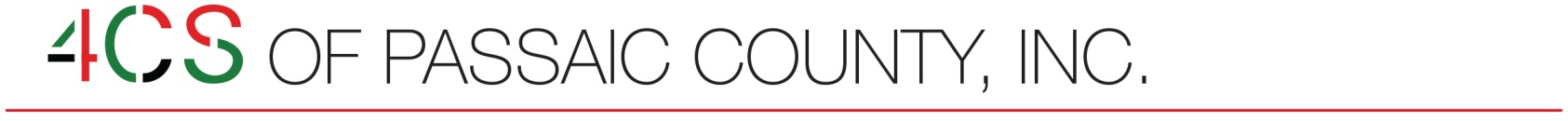 support/believe in the mission of 4CSprofessionalismexcellent customer servicehardworkingleadershipresilientworks on self-awareness and other awarenesscommitted to excellenceflexibleopen-mindedproblem-solvingcritical thinking skillscourtesy to and respect for everyone (colleagues, clients, customers)